
04264c39c0a749bd9f83c4db69899d68 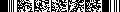 
04264c39c0a749bd9f83c4db69899d68 
04264c39c0a749bd9f83c4db69899d68 
04264c39c0a749bd9f83c4db69899d68 
04264c39c0a749bd9f83c4db69899d68 
04264c39c0a749bd9f83c4db69899d68 
04264c39c0a749bd9f83c4db69899d68 
04264c39c0a749bd9f83c4db69899d68 
04264c39c0a749bd9f83c4db69899d68 
04264c39c0a749bd9f83c4db69899d68 
04264c39c0a749bd9f83c4db69899d68 
04264c39c0a749bd9f83c4db69899d68 
04264c39c0a749bd9f83c4db69899d68 
04264c39c0a749bd9f83c4db69899d68 
04264c39c0a749bd9f83c4db69899d68 
04264c39c0a749bd9f83c4db69899d68 
04264c39c0a749bd9f83c4db69899d68 
04264c39c0a749bd9f83c4db69899d68 
04264c39c0a749bd9f83c4db69899d68 
04264c39c0a749bd9f83c4db69899d68 Форма Форма Форма № Р50007№ Р50007№ Р50007Лист записиЛист записиЛист записиЛист записиЛист записиЛист записиЛист записиЛист записиЛист записиЛист записиЛист записиЛист записиЛист записиЛист записиЛист записиЛист записиЛист записиЛист записиЛист записиЛист записиЛист записиЛист записиЛист записиЛист записиЛист записиЛист записиЛист записиЛист записиЕдиного государственного реестра юридических лиц Единого государственного реестра юридических лиц Единого государственного реестра юридических лиц Единого государственного реестра юридических лиц Единого государственного реестра юридических лиц Единого государственного реестра юридических лиц Единого государственного реестра юридических лиц Единого государственного реестра юридических лиц Единого государственного реестра юридических лиц Единого государственного реестра юридических лиц Единого государственного реестра юридических лиц Единого государственного реестра юридических лиц Единого государственного реестра юридических лиц Единого государственного реестра юридических лиц Единого государственного реестра юридических лиц Единого государственного реестра юридических лиц Единого государственного реестра юридических лиц Единого государственного реестра юридических лиц Единого государственного реестра юридических лиц Единого государственного реестра юридических лиц Единого государственного реестра юридических лиц Единого государственного реестра юридических лиц Единого государственного реестра юридических лиц Единого государственного реестра юридических лиц Единого государственного реестра юридических лиц Единого государственного реестра юридических лиц Единого государственного реестра юридических лиц Единого государственного реестра юридических лиц В Единый государственный реестр юридических лиц в отношении юридического В Единый государственный реестр юридических лиц в отношении юридического В Единый государственный реестр юридических лиц в отношении юридического В Единый государственный реестр юридических лиц в отношении юридического В Единый государственный реестр юридических лиц в отношении юридического В Единый государственный реестр юридических лиц в отношении юридического В Единый государственный реестр юридических лиц в отношении юридического В Единый государственный реестр юридических лиц в отношении юридического В Единый государственный реестр юридических лиц в отношении юридического В Единый государственный реестр юридических лиц в отношении юридического В Единый государственный реестр юридических лиц в отношении юридического В Единый государственный реестр юридических лиц в отношении юридического В Единый государственный реестр юридических лиц в отношении юридического В Единый государственный реестр юридических лиц в отношении юридического В Единый государственный реестр юридических лиц в отношении юридического В Единый государственный реестр юридических лиц в отношении юридического В Единый государственный реестр юридических лиц в отношении юридического В Единый государственный реестр юридических лиц в отношении юридического В Единый государственный реестр юридических лиц в отношении юридического В Единый государственный реестр юридических лиц в отношении юридического В Единый государственный реестр юридических лиц в отношении юридического В Единый государственный реестр юридических лиц в отношении юридического В Единый государственный реестр юридических лиц в отношении юридического В Единый государственный реестр юридических лиц в отношении юридического В Единый государственный реестр юридических лиц в отношении юридического В Единый государственный реестр юридических лиц в отношении юридического В Единый государственный реестр юридических лиц в отношении юридического В Единый государственный реестр юридических лиц в отношении юридического лица лица лица лица лица лица лица лица лица лица лица лица лица лица лица лица лица лица лица лица лица лица лица лица лица лица лица лица ГОСУДАРСТВЕННОЕ АВТОНОМНОЕ УЧРЕЖДЕНИЕ ЗДРАВООХРАНЕНИЯ СВЕРДЛОВСКОЙ ОБЛАСТИ "СВЕРДЛОВСКИЙ ОБЛАСТНОЙ ЦЕНТР  ПРОФИЛАКТИКИ И БОРЬБЫ СО СПИД"ГОСУДАРСТВЕННОЕ АВТОНОМНОЕ УЧРЕЖДЕНИЕ ЗДРАВООХРАНЕНИЯ СВЕРДЛОВСКОЙ ОБЛАСТИ "СВЕРДЛОВСКИЙ ОБЛАСТНОЙ ЦЕНТР  ПРОФИЛАКТИКИ И БОРЬБЫ СО СПИД"ГОСУДАРСТВЕННОЕ АВТОНОМНОЕ УЧРЕЖДЕНИЕ ЗДРАВООХРАНЕНИЯ СВЕРДЛОВСКОЙ ОБЛАСТИ "СВЕРДЛОВСКИЙ ОБЛАСТНОЙ ЦЕНТР  ПРОФИЛАКТИКИ И БОРЬБЫ СО СПИД"ГОСУДАРСТВЕННОЕ АВТОНОМНОЕ УЧРЕЖДЕНИЕ ЗДРАВООХРАНЕНИЯ СВЕРДЛОВСКОЙ ОБЛАСТИ "СВЕРДЛОВСКИЙ ОБЛАСТНОЙ ЦЕНТР  ПРОФИЛАКТИКИ И БОРЬБЫ СО СПИД"ГОСУДАРСТВЕННОЕ АВТОНОМНОЕ УЧРЕЖДЕНИЕ ЗДРАВООХРАНЕНИЯ СВЕРДЛОВСКОЙ ОБЛАСТИ "СВЕРДЛОВСКИЙ ОБЛАСТНОЙ ЦЕНТР  ПРОФИЛАКТИКИ И БОРЬБЫ СО СПИД"ГОСУДАРСТВЕННОЕ АВТОНОМНОЕ УЧРЕЖДЕНИЕ ЗДРАВООХРАНЕНИЯ СВЕРДЛОВСКОЙ ОБЛАСТИ "СВЕРДЛОВСКИЙ ОБЛАСТНОЙ ЦЕНТР  ПРОФИЛАКТИКИ И БОРЬБЫ СО СПИД"ГОСУДАРСТВЕННОЕ АВТОНОМНОЕ УЧРЕЖДЕНИЕ ЗДРАВООХРАНЕНИЯ СВЕРДЛОВСКОЙ ОБЛАСТИ "СВЕРДЛОВСКИЙ ОБЛАСТНОЙ ЦЕНТР  ПРОФИЛАКТИКИ И БОРЬБЫ СО СПИД"ГОСУДАРСТВЕННОЕ АВТОНОМНОЕ УЧРЕЖДЕНИЕ ЗДРАВООХРАНЕНИЯ СВЕРДЛОВСКОЙ ОБЛАСТИ "СВЕРДЛОВСКИЙ ОБЛАСТНОЙ ЦЕНТР  ПРОФИЛАКТИКИ И БОРЬБЫ СО СПИД"ГОСУДАРСТВЕННОЕ АВТОНОМНОЕ УЧРЕЖДЕНИЕ ЗДРАВООХРАНЕНИЯ СВЕРДЛОВСКОЙ ОБЛАСТИ "СВЕРДЛОВСКИЙ ОБЛАСТНОЙ ЦЕНТР  ПРОФИЛАКТИКИ И БОРЬБЫ СО СПИД"ГОСУДАРСТВЕННОЕ АВТОНОМНОЕ УЧРЕЖДЕНИЕ ЗДРАВООХРАНЕНИЯ СВЕРДЛОВСКОЙ ОБЛАСТИ "СВЕРДЛОВСКИЙ ОБЛАСТНОЙ ЦЕНТР  ПРОФИЛАКТИКИ И БОРЬБЫ СО СПИД"ГОСУДАРСТВЕННОЕ АВТОНОМНОЕ УЧРЕЖДЕНИЕ ЗДРАВООХРАНЕНИЯ СВЕРДЛОВСКОЙ ОБЛАСТИ "СВЕРДЛОВСКИЙ ОБЛАСТНОЙ ЦЕНТР  ПРОФИЛАКТИКИ И БОРЬБЫ СО СПИД"ГОСУДАРСТВЕННОЕ АВТОНОМНОЕ УЧРЕЖДЕНИЕ ЗДРАВООХРАНЕНИЯ СВЕРДЛОВСКОЙ ОБЛАСТИ "СВЕРДЛОВСКИЙ ОБЛАСТНОЙ ЦЕНТР  ПРОФИЛАКТИКИ И БОРЬБЫ СО СПИД"ГОСУДАРСТВЕННОЕ АВТОНОМНОЕ УЧРЕЖДЕНИЕ ЗДРАВООХРАНЕНИЯ СВЕРДЛОВСКОЙ ОБЛАСТИ "СВЕРДЛОВСКИЙ ОБЛАСТНОЙ ЦЕНТР  ПРОФИЛАКТИКИ И БОРЬБЫ СО СПИД"ГОСУДАРСТВЕННОЕ АВТОНОМНОЕ УЧРЕЖДЕНИЕ ЗДРАВООХРАНЕНИЯ СВЕРДЛОВСКОЙ ОБЛАСТИ "СВЕРДЛОВСКИЙ ОБЛАСТНОЙ ЦЕНТР  ПРОФИЛАКТИКИ И БОРЬБЫ СО СПИД"ГОСУДАРСТВЕННОЕ АВТОНОМНОЕ УЧРЕЖДЕНИЕ ЗДРАВООХРАНЕНИЯ СВЕРДЛОВСКОЙ ОБЛАСТИ "СВЕРДЛОВСКИЙ ОБЛАСТНОЙ ЦЕНТР  ПРОФИЛАКТИКИ И БОРЬБЫ СО СПИД"ГОСУДАРСТВЕННОЕ АВТОНОМНОЕ УЧРЕЖДЕНИЕ ЗДРАВООХРАНЕНИЯ СВЕРДЛОВСКОЙ ОБЛАСТИ "СВЕРДЛОВСКИЙ ОБЛАСТНОЙ ЦЕНТР  ПРОФИЛАКТИКИ И БОРЬБЫ СО СПИД"ГОСУДАРСТВЕННОЕ АВТОНОМНОЕ УЧРЕЖДЕНИЕ ЗДРАВООХРАНЕНИЯ СВЕРДЛОВСКОЙ ОБЛАСТИ "СВЕРДЛОВСКИЙ ОБЛАСТНОЙ ЦЕНТР  ПРОФИЛАКТИКИ И БОРЬБЫ СО СПИД"ГОСУДАРСТВЕННОЕ АВТОНОМНОЕ УЧРЕЖДЕНИЕ ЗДРАВООХРАНЕНИЯ СВЕРДЛОВСКОЙ ОБЛАСТИ "СВЕРДЛОВСКИЙ ОБЛАСТНОЙ ЦЕНТР  ПРОФИЛАКТИКИ И БОРЬБЫ СО СПИД"ГОСУДАРСТВЕННОЕ АВТОНОМНОЕ УЧРЕЖДЕНИЕ ЗДРАВООХРАНЕНИЯ СВЕРДЛОВСКОЙ ОБЛАСТИ "СВЕРДЛОВСКИЙ ОБЛАСТНОЙ ЦЕНТР  ПРОФИЛАКТИКИ И БОРЬБЫ СО СПИД"ГОСУДАРСТВЕННОЕ АВТОНОМНОЕ УЧРЕЖДЕНИЕ ЗДРАВООХРАНЕНИЯ СВЕРДЛОВСКОЙ ОБЛАСТИ "СВЕРДЛОВСКИЙ ОБЛАСТНОЙ ЦЕНТР  ПРОФИЛАКТИКИ И БОРЬБЫ СО СПИД"ГОСУДАРСТВЕННОЕ АВТОНОМНОЕ УЧРЕЖДЕНИЕ ЗДРАВООХРАНЕНИЯ СВЕРДЛОВСКОЙ ОБЛАСТИ "СВЕРДЛОВСКИЙ ОБЛАСТНОЙ ЦЕНТР  ПРОФИЛАКТИКИ И БОРЬБЫ СО СПИД"ГОСУДАРСТВЕННОЕ АВТОНОМНОЕ УЧРЕЖДЕНИЕ ЗДРАВООХРАНЕНИЯ СВЕРДЛОВСКОЙ ОБЛАСТИ "СВЕРДЛОВСКИЙ ОБЛАСТНОЙ ЦЕНТР  ПРОФИЛАКТИКИ И БОРЬБЫ СО СПИД"ГОСУДАРСТВЕННОЕ АВТОНОМНОЕ УЧРЕЖДЕНИЕ ЗДРАВООХРАНЕНИЯ СВЕРДЛОВСКОЙ ОБЛАСТИ "СВЕРДЛОВСКИЙ ОБЛАСТНОЙ ЦЕНТР  ПРОФИЛАКТИКИ И БОРЬБЫ СО СПИД"ГОСУДАРСТВЕННОЕ АВТОНОМНОЕ УЧРЕЖДЕНИЕ ЗДРАВООХРАНЕНИЯ СВЕРДЛОВСКОЙ ОБЛАСТИ "СВЕРДЛОВСКИЙ ОБЛАСТНОЙ ЦЕНТР  ПРОФИЛАКТИКИ И БОРЬБЫ СО СПИД"полное наименование юридического лицаполное наименование юридического лицаполное наименование юридического лицаполное наименование юридического лицаполное наименование юридического лицаполное наименование юридического лицаполное наименование юридического лицаполное наименование юридического лицаполное наименование юридического лицаполное наименование юридического лицаполное наименование юридического лицаполное наименование юридического лицаполное наименование юридического лицаполное наименование юридического лицаполное наименование юридического лицаполное наименование юридического лицаполное наименование юридического лицаполное наименование юридического лицаполное наименование юридического лицаполное наименование юридического лицаполное наименование юридического лицаполное наименование юридического лицаполное наименование юридического лицаполное наименование юридического лицаосновной государственный регистрационный номер (ОГРН) основной государственный регистрационный номер (ОГРН) основной государственный регистрационный номер (ОГРН) основной государственный регистрационный номер (ОГРН) основной государственный регистрационный номер (ОГРН) основной государственный регистрационный номер (ОГРН) основной государственный регистрационный номер (ОГРН) основной государственный регистрационный номер (ОГРН) основной государственный регистрационный номер (ОГРН) основной государственный регистрационный номер (ОГРН) основной государственный регистрационный номер (ОГРН) основной государственный регистрационный номер (ОГРН) основной государственный регистрационный номер (ОГРН) основной государственный регистрационный номер (ОГРН) основной государственный регистрационный номер (ОГРН) основной государственный регистрационный номер (ОГРН) основной государственный регистрационный номер (ОГРН) основной государственный регистрационный номер (ОГРН) основной государственный регистрационный номер (ОГРН) основной государственный регистрационный номер (ОГРН) основной государственный регистрационный номер (ОГРН) основной государственный регистрационный номер (ОГРН) основной государственный регистрационный номер (ОГРН) основной государственный регистрационный номер (ОГРН) основной государственный регистрационный номер (ОГРН) основной государственный регистрационный номер (ОГРН) основной государственный регистрационный номер (ОГРН) основной государственный регистрационный номер (ОГРН) 10222660235332338внесена запись о государственной регистрации изменений, внесенных в учредительный документ юридического лица, и внесении изменений в сведения о юридическом лице, содержащиеся в ЕГРЮЛвнесена запись о государственной регистрации изменений, внесенных в учредительный документ юридического лица, и внесении изменений в сведения о юридическом лице, содержащиеся в ЕГРЮЛвнесена запись о государственной регистрации изменений, внесенных в учредительный документ юридического лица, и внесении изменений в сведения о юридическом лице, содержащиеся в ЕГРЮЛвнесена запись о государственной регистрации изменений, внесенных в учредительный документ юридического лица, и внесении изменений в сведения о юридическом лице, содержащиеся в ЕГРЮЛвнесена запись о государственной регистрации изменений, внесенных в учредительный документ юридического лица, и внесении изменений в сведения о юридическом лице, содержащиеся в ЕГРЮЛвнесена запись о государственной регистрации изменений, внесенных в учредительный документ юридического лица, и внесении изменений в сведения о юридическом лице, содержащиеся в ЕГРЮЛвнесена запись о государственной регистрации изменений, внесенных в учредительный документ юридического лица, и внесении изменений в сведения о юридическом лице, содержащиеся в ЕГРЮЛвнесена запись о государственной регистрации изменений, внесенных в учредительный документ юридического лица, и внесении изменений в сведения о юридическом лице, содержащиеся в ЕГРЮЛвнесена запись о государственной регистрации изменений, внесенных в учредительный документ юридического лица, и внесении изменений в сведения о юридическом лице, содержащиеся в ЕГРЮЛвнесена запись о государственной регистрации изменений, внесенных в учредительный документ юридического лица, и внесении изменений в сведения о юридическом лице, содержащиеся в ЕГРЮЛвнесена запись о государственной регистрации изменений, внесенных в учредительный документ юридического лица, и внесении изменений в сведения о юридическом лице, содержащиеся в ЕГРЮЛвнесена запись о государственной регистрации изменений, внесенных в учредительный документ юридического лица, и внесении изменений в сведения о юридическом лице, содержащиеся в ЕГРЮЛвнесена запись о государственной регистрации изменений, внесенных в учредительный документ юридического лица, и внесении изменений в сведения о юридическом лице, содержащиеся в ЕГРЮЛвнесена запись о государственной регистрации изменений, внесенных в учредительный документ юридического лица, и внесении изменений в сведения о юридическом лице, содержащиеся в ЕГРЮЛвнесена запись о государственной регистрации изменений, внесенных в учредительный документ юридического лица, и внесении изменений в сведения о юридическом лице, содержащиеся в ЕГРЮЛвнесена запись о государственной регистрации изменений, внесенных в учредительный документ юридического лица, и внесении изменений в сведения о юридическом лице, содержащиеся в ЕГРЮЛвнесена запись о государственной регистрации изменений, внесенных в учредительный документ юридического лица, и внесении изменений в сведения о юридическом лице, содержащиеся в ЕГРЮЛвнесена запись о государственной регистрации изменений, внесенных в учредительный документ юридического лица, и внесении изменений в сведения о юридическом лице, содержащиеся в ЕГРЮЛвнесена запись о государственной регистрации изменений, внесенных в учредительный документ юридического лица, и внесении изменений в сведения о юридическом лице, содержащиеся в ЕГРЮЛвнесена запись о государственной регистрации изменений, внесенных в учредительный документ юридического лица, и внесении изменений в сведения о юридическом лице, содержащиеся в ЕГРЮЛвнесена запись о государственной регистрации изменений, внесенных в учредительный документ юридического лица, и внесении изменений в сведения о юридическом лице, содержащиеся в ЕГРЮЛвнесена запись о государственной регистрации изменений, внесенных в учредительный документ юридического лица, и внесении изменений в сведения о юридическом лице, содержащиеся в ЕГРЮЛвнесена запись о государственной регистрации изменений, внесенных в учредительный документ юридического лица, и внесении изменений в сведения о юридическом лице, содержащиеся в ЕГРЮЛвнесена запись о государственной регистрации изменений, внесенных в учредительный документ юридического лица, и внесении изменений в сведения о юридическом лице, содержащиеся в ЕГРЮЛ"01""01""01"февраляфевраляфевраляфевраля202120212021года года года года года года года года года года года года года (число)(число)(месяц прописью)(месяц прописью)(месяц прописью)(месяц прописью)(год)(год)(год)за государственным регистрационным номером (ГРН) за государственным регистрационным номером (ГРН) за государственным регистрационным номером (ГРН) за государственным регистрационным номером (ГРН) за государственным регистрационным номером (ГРН) за государственным регистрационным номером (ГРН) за государственным регистрационным номером (ГРН) за государственным регистрационным номером (ГРН) за государственным регистрационным номером (ГРН) за государственным регистрационным номером (ГРН) за государственным регистрационным номером (ГРН) за государственным регистрационным номером (ГРН) за государственным регистрационным номером (ГРН) за государственным регистрационным номером (ГРН) за государственным регистрационным номером (ГРН) за государственным регистрационным номером (ГРН) за государственным регистрационным номером (ГРН) за государственным регистрационным номером (ГРН) за государственным регистрационным номером (ГРН) за государственным регистрационным номером (ГРН) за государственным регистрационным номером (ГРН) за государственным регистрационным номером (ГРН) за государственным регистрационным номером (ГРН) за государственным регистрационным номером (ГРН) 22111660007554881Запись содержит следующие сведения:Запись содержит следующие сведения:Запись содержит следующие сведения:Запись содержит следующие сведения:Запись содержит следующие сведения:Запись содержит следующие сведения:Запись содержит следующие сведения:Запись содержит следующие сведения:Запись содержит следующие сведения:Запись содержит следующие сведения:Запись содержит следующие сведения:Запись содержит следующие сведения:Запись содержит следующие сведения:Запись содержит следующие сведения:Запись содержит следующие сведения:Запись содержит следующие сведения:Запись содержит следующие сведения:Запись содержит следующие сведения:Запись содержит следующие сведения:Запись содержит следующие сведения:Запись содержит следующие сведения:Запись содержит следующие сведения:Запись содержит следующие сведения:Запись содержит следующие сведения:Запись содержит следующие сведения:Запись содержит следующие сведения:Запись содержит следующие сведения:Запись содержит следующие сведения:№ п/пНаименование показателяНаименование показателяНаименование показателяНаименование показателяНаименование показателяНаименование показателяНаименование показателяНаименование показателяНаименование показателяНаименование показателяНаименование показателяНаименование показателяНаименование показателяНаименование показателяНаименование показателяНаименование показателяЗначение показателяЗначение показателяЗначение показателяЗначение показателяЗначение показателяЗначение показателяЗначение показателяЗначение показателяЗначение показателяЗначение показателя122222222222222223333333333Сведения о наименовании юридического лица, внесенные в Единый государственный реестр юридических лицСведения о наименовании юридического лица, внесенные в Единый государственный реестр юридических лицСведения о наименовании юридического лица, внесенные в Единый государственный реестр юридических лицСведения о наименовании юридического лица, внесенные в Единый государственный реестр юридических лицСведения о наименовании юридического лица, внесенные в Единый государственный реестр юридических лицСведения о наименовании юридического лица, внесенные в Единый государственный реестр юридических лицСведения о наименовании юридического лица, внесенные в Единый государственный реестр юридических лицСведения о наименовании юридического лица, внесенные в Единый государственный реестр юридических лицСведения о наименовании юридического лица, внесенные в Единый государственный реестр юридических лицСведения о наименовании юридического лица, внесенные в Единый государственный реестр юридических лицСведения о наименовании юридического лица, внесенные в Единый государственный реестр юридических лицСведения о наименовании юридического лица, внесенные в Единый государственный реестр юридических лицСведения о наименовании юридического лица, внесенные в Единый государственный реестр юридических лицСведения о наименовании юридического лица, внесенные в Единый государственный реестр юридических лицСведения о наименовании юридического лица, внесенные в Единый государственный реестр юридических лицСведения о наименовании юридического лица, внесенные в Единый государственный реестр юридических лицСведения о наименовании юридического лица, внесенные в Единый государственный реестр юридических лицСведения о наименовании юридического лица, внесенные в Единый государственный реестр юридических лицСведения о наименовании юридического лица, внесенные в Единый государственный реестр юридических лицСведения о наименовании юридического лица, внесенные в Единый государственный реестр юридических лицСведения о наименовании юридического лица, внесенные в Единый государственный реестр юридических лицСведения о наименовании юридического лица, внесенные в Единый государственный реестр юридических лицСведения о наименовании юридического лица, внесенные в Единый государственный реестр юридических лицСведения о наименовании юридического лица, внесенные в Единый государственный реестр юридических лицСведения о наименовании юридического лица, внесенные в Единый государственный реестр юридических лицСведения о наименовании юридического лица, внесенные в Единый государственный реестр юридических лицСведения о наименовании юридического лица, внесенные в Единый государственный реестр юридических лиц1Организационно-правовая формаОрганизационно-правовая формаОрганизационно-правовая формаОрганизационно-правовая формаОрганизационно-правовая формаОрганизационно-правовая формаОрганизационно-правовая формаОрганизационно-правовая формаОрганизационно-правовая формаОрганизационно-правовая формаОрганизационно-правовая формаОрганизационно-правовая формаОрганизационно-правовая формаОрганизационно-правовая формаОрганизационно-правовая формаОрганизационно-правовая формаГосударственные автономные учреждения субъектов Российской ФедерацииГосударственные автономные учреждения субъектов Российской ФедерацииГосударственные автономные учреждения субъектов Российской ФедерацииГосударственные автономные учреждения субъектов Российской ФедерацииГосударственные автономные учреждения субъектов Российской ФедерацииГосударственные автономные учреждения субъектов Российской ФедерацииГосударственные автономные учреждения субъектов Российской ФедерацииГосударственные автономные учреждения субъектов Российской ФедерацииГосударственные автономные учреждения субъектов Российской ФедерацииГосударственные автономные учреждения субъектов Российской Федерации2Полное наименование юридического лица на русском языкеПолное наименование юридического лица на русском языкеПолное наименование юридического лица на русском языкеПолное наименование юридического лица на русском языкеПолное наименование юридического лица на русском языкеПолное наименование юридического лица на русском языкеПолное наименование юридического лица на русском языкеПолное наименование юридического лица на русском языкеПолное наименование юридического лица на русском языкеПолное наименование юридического лица на русском языкеПолное наименование юридического лица на русском языкеПолное наименование юридического лица на русском языкеПолное наименование юридического лица на русском языкеПолное наименование юридического лица на русском языкеПолное наименование юридического лица на русском языкеПолное наименование юридического лица на русском языкеГОСУДАРСТВЕННОЕ АВТОНОМНОЕ УЧРЕЖДЕНИЕ ЗДРАВООХРАНЕНИЯ СВЕРДЛОВСКОЙ ОБЛАСТИ "СВЕРДЛОВСКИЙ ОБЛАСТНОЙ ЦЕНТР  ПРОФИЛАКТИКИ И БОРЬБЫ СО СПИД"ГОСУДАРСТВЕННОЕ АВТОНОМНОЕ УЧРЕЖДЕНИЕ ЗДРАВООХРАНЕНИЯ СВЕРДЛОВСКОЙ ОБЛАСТИ "СВЕРДЛОВСКИЙ ОБЛАСТНОЙ ЦЕНТР  ПРОФИЛАКТИКИ И БОРЬБЫ СО СПИД"ГОСУДАРСТВЕННОЕ АВТОНОМНОЕ УЧРЕЖДЕНИЕ ЗДРАВООХРАНЕНИЯ СВЕРДЛОВСКОЙ ОБЛАСТИ "СВЕРДЛОВСКИЙ ОБЛАСТНОЙ ЦЕНТР  ПРОФИЛАКТИКИ И БОРЬБЫ СО СПИД"ГОСУДАРСТВЕННОЕ АВТОНОМНОЕ УЧРЕЖДЕНИЕ ЗДРАВООХРАНЕНИЯ СВЕРДЛОВСКОЙ ОБЛАСТИ "СВЕРДЛОВСКИЙ ОБЛАСТНОЙ ЦЕНТР  ПРОФИЛАКТИКИ И БОРЬБЫ СО СПИД"ГОСУДАРСТВЕННОЕ АВТОНОМНОЕ УЧРЕЖДЕНИЕ ЗДРАВООХРАНЕНИЯ СВЕРДЛОВСКОЙ ОБЛАСТИ "СВЕРДЛОВСКИЙ ОБЛАСТНОЙ ЦЕНТР  ПРОФИЛАКТИКИ И БОРЬБЫ СО СПИД"ГОСУДАРСТВЕННОЕ АВТОНОМНОЕ УЧРЕЖДЕНИЕ ЗДРАВООХРАНЕНИЯ СВЕРДЛОВСКОЙ ОБЛАСТИ "СВЕРДЛОВСКИЙ ОБЛАСТНОЙ ЦЕНТР  ПРОФИЛАКТИКИ И БОРЬБЫ СО СПИД"ГОСУДАРСТВЕННОЕ АВТОНОМНОЕ УЧРЕЖДЕНИЕ ЗДРАВООХРАНЕНИЯ СВЕРДЛОВСКОЙ ОБЛАСТИ "СВЕРДЛОВСКИЙ ОБЛАСТНОЙ ЦЕНТР  ПРОФИЛАКТИКИ И БОРЬБЫ СО СПИД"ГОСУДАРСТВЕННОЕ АВТОНОМНОЕ УЧРЕЖДЕНИЕ ЗДРАВООХРАНЕНИЯ СВЕРДЛОВСКОЙ ОБЛАСТИ "СВЕРДЛОВСКИЙ ОБЛАСТНОЙ ЦЕНТР  ПРОФИЛАКТИКИ И БОРЬБЫ СО СПИД"ГОСУДАРСТВЕННОЕ АВТОНОМНОЕ УЧРЕЖДЕНИЕ ЗДРАВООХРАНЕНИЯ СВЕРДЛОВСКОЙ ОБЛАСТИ "СВЕРДЛОВСКИЙ ОБЛАСТНОЙ ЦЕНТР  ПРОФИЛАКТИКИ И БОРЬБЫ СО СПИД"ГОСУДАРСТВЕННОЕ АВТОНОМНОЕ УЧРЕЖДЕНИЕ ЗДРАВООХРАНЕНИЯ СВЕРДЛОВСКОЙ ОБЛАСТИ "СВЕРДЛОВСКИЙ ОБЛАСТНОЙ ЦЕНТР  ПРОФИЛАКТИКИ И БОРЬБЫ СО СПИД"3Сокращенное наименование на русском языкеСокращенное наименование на русском языкеСокращенное наименование на русском языкеСокращенное наименование на русском языкеСокращенное наименование на русском языкеСокращенное наименование на русском языкеСокращенное наименование на русском языкеСокращенное наименование на русском языкеСокращенное наименование на русском языкеСокращенное наименование на русском языкеСокращенное наименование на русском языкеСокращенное наименование на русском языкеСокращенное наименование на русском языкеСокращенное наименование на русском языкеСокращенное наименование на русском языкеСокращенное наименование на русском языкеГАУЗ СО "ОЦ СПИД"ГАУЗ СО "ОЦ СПИД"ГАУЗ СО "ОЦ СПИД"ГАУЗ СО "ОЦ СПИД"ГАУЗ СО "ОЦ СПИД"ГАУЗ СО "ОЦ СПИД"ГАУЗ СО "ОЦ СПИД"ГАУЗ СО "ОЦ СПИД"ГАУЗ СО "ОЦ СПИД"ГАУЗ СО "ОЦ СПИД"4ИННИННИННИННИННИННИННИННИННИННИННИННИННИННИННИНН66580105916658010591665801059166580105916658010591665801059166580105916658010591665801059166580105915КППКППКППКППКППКППКППКППКППКППКППКППКППКППКППКПП665801001665801001665801001665801001665801001665801001665801001665801001665801001665801001Сведения о заявителях при данном виде регистрацииСведения о заявителях при данном виде регистрацииСведения о заявителях при данном виде регистрацииСведения о заявителях при данном виде регистрацииСведения о заявителях при данном виде регистрацииСведения о заявителях при данном виде регистрацииСведения о заявителях при данном виде регистрацииСведения о заявителях при данном виде регистрацииСведения о заявителях при данном виде регистрацииСведения о заявителях при данном виде регистрацииСведения о заявителях при данном виде регистрацииСведения о заявителях при данном виде регистрацииСведения о заявителях при данном виде регистрацииСведения о заявителях при данном виде регистрацииСведения о заявителях при данном виде регистрацииСведения о заявителях при данном виде регистрацииСведения о заявителях при данном виде регистрацииСведения о заявителях при данном виде регистрацииСведения о заявителях при данном виде регистрацииСведения о заявителях при данном виде регистрацииСведения о заявителях при данном виде регистрацииСведения о заявителях при данном виде регистрацииСведения о заявителях при данном виде регистрацииСведения о заявителях при данном виде регистрацииСведения о заявителях при данном виде регистрацииСведения о заявителях при данном виде регистрацииСведения о заявителях при данном виде регистрации6Вид заявителяВид заявителяВид заявителяВид заявителяВид заявителяВид заявителяВид заявителяВид заявителяВид заявителяВид заявителяВид заявителяВид заявителяВид заявителяВид заявителяВид заявителяВид заявителяЛицо, действующее от имени юридического лица без доверенностиЛицо, действующее от имени юридического лица без доверенностиЛицо, действующее от имени юридического лица без доверенностиЛицо, действующее от имени юридического лица без доверенностиЛицо, действующее от имени юридического лица без доверенностиЛицо, действующее от имени юридического лица без доверенностиЛицо, действующее от имени юридического лица без доверенностиЛицо, действующее от имени юридического лица без доверенностиЛицо, действующее от имени юридического лица без доверенностиЛицо, действующее от имени юридического лица без доверенностиДанные заявителя, физического лицаДанные заявителя, физического лицаДанные заявителя, физического лицаДанные заявителя, физического лицаДанные заявителя, физического лицаДанные заявителя, физического лицаДанные заявителя, физического лицаДанные заявителя, физического лицаДанные заявителя, физического лицаДанные заявителя, физического лицаДанные заявителя, физического лицаДанные заявителя, физического лицаДанные заявителя, физического лицаДанные заявителя, физического лицаДанные заявителя, физического лицаДанные заявителя, физического лицаДанные заявителя, физического лицаДанные заявителя, физического лицаДанные заявителя, физического лицаДанные заявителя, физического лицаДанные заявителя, физического лицаДанные заявителя, физического лицаДанные заявителя, физического лицаДанные заявителя, физического лицаДанные заявителя, физического лицаДанные заявителя, физического лицаДанные заявителя, физического лица7Фамилия                                                  Имя                                                  ОтчествоФамилия                                                  Имя                                                  ОтчествоФамилия                                                  Имя                                                  ОтчествоФамилия                                                  Имя                                                  ОтчествоФамилия                                                  Имя                                                  ОтчествоФамилия                                                  Имя                                                  ОтчествоФамилия                                                  Имя                                                  ОтчествоФамилия                                                  Имя                                                  ОтчествоФамилия                                                  Имя                                                  ОтчествоФамилия                                                  Имя                                                  ОтчествоФамилия                                                  Имя                                                  ОтчествоФамилия                                                  Имя                                                  ОтчествоФамилия                                                  Имя                                                  ОтчествоФамилия                                                  Имя                                                  ОтчествоФамилия                                                  Имя                                                  ОтчествоФамилия                                                  Имя                                                  ОтчествоПОДЫМОВА                                                  АНЖЕЛИКА                                                  СЕРГЕЕВНАПОДЫМОВА                                                  АНЖЕЛИКА                                                  СЕРГЕЕВНАПОДЫМОВА                                                  АНЖЕЛИКА                                                  СЕРГЕЕВНАПОДЫМОВА                                                  АНЖЕЛИКА                                                  СЕРГЕЕВНАПОДЫМОВА                                                  АНЖЕЛИКА                                                  СЕРГЕЕВНАПОДЫМОВА                                                  АНЖЕЛИКА                                                  СЕРГЕЕВНАПОДЫМОВА                                                  АНЖЕЛИКА                                                  СЕРГЕЕВНАПОДЫМОВА                                                  АНЖЕЛИКА                                                  СЕРГЕЕВНАПОДЫМОВА                                                  АНЖЕЛИКА                                                  СЕРГЕЕВНАПОДЫМОВА                                                  АНЖЕЛИКА                                                  СЕРГЕЕВНА8Идентификационный номер налогоплательщика (ИНН)Идентификационный номер налогоплательщика (ИНН)Идентификационный номер налогоплательщика (ИНН)Идентификационный номер налогоплательщика (ИНН)Идентификационный номер налогоплательщика (ИНН)Идентификационный номер налогоплательщика (ИНН)Идентификационный номер налогоплательщика (ИНН)Идентификационный номер налогоплательщика (ИНН)Идентификационный номер налогоплательщика (ИНН)Идентификационный номер налогоплательщика (ИНН)Идентификационный номер налогоплательщика (ИНН)Идентификационный номер налогоплательщика (ИНН)Идентификационный номер налогоплательщика (ИНН)Идентификационный номер налогоплательщика (ИНН)Идентификационный номер налогоплательщика (ИНН)Идентификационный номер налогоплательщика (ИНН)6660002826186660002826186660002826186660002826186660002826186660002826186660002826186660002826186660002826186660002826189ИНН ФЛ по данным ЕГРНИНН ФЛ по данным ЕГРНИНН ФЛ по данным ЕГРНИНН ФЛ по данным ЕГРНИНН ФЛ по данным ЕГРНИНН ФЛ по данным ЕГРНИНН ФЛ по данным ЕГРНИНН ФЛ по данным ЕГРНИНН ФЛ по данным ЕГРНИНН ФЛ по данным ЕГРНИНН ФЛ по данным ЕГРНИНН ФЛ по данным ЕГРНИНН ФЛ по данным ЕГРНИНН ФЛ по данным ЕГРНИНН ФЛ по данным ЕГРНИНН ФЛ по данным ЕГРН666000282618666000282618666000282618666000282618666000282618666000282618666000282618666000282618666000282618666000282618Сведения о документах, представленных для внесения данной записи в Единый государственный реестр юридических лицСведения о документах, представленных для внесения данной записи в Единый государственный реестр юридических лицСведения о документах, представленных для внесения данной записи в Единый государственный реестр юридических лицСведения о документах, представленных для внесения данной записи в Единый государственный реестр юридических лицСведения о документах, представленных для внесения данной записи в Единый государственный реестр юридических лицСведения о документах, представленных для внесения данной записи в Единый государственный реестр юридических лицСведения о документах, представленных для внесения данной записи в Единый государственный реестр юридических лицСведения о документах, представленных для внесения данной записи в Единый государственный реестр юридических лицСведения о документах, представленных для внесения данной записи в Единый государственный реестр юридических лицСведения о документах, представленных для внесения данной записи в Единый государственный реестр юридических лицСведения о документах, представленных для внесения данной записи в Единый государственный реестр юридических лицСведения о документах, представленных для внесения данной записи в Единый государственный реестр юридических лицСведения о документах, представленных для внесения данной записи в Единый государственный реестр юридических лицСведения о документах, представленных для внесения данной записи в Единый государственный реестр юридических лицСведения о документах, представленных для внесения данной записи в Единый государственный реестр юридических лицСведения о документах, представленных для внесения данной записи в Единый государственный реестр юридических лицСведения о документах, представленных для внесения данной записи в Единый государственный реестр юридических лицСведения о документах, представленных для внесения данной записи в Единый государственный реестр юридических лицСведения о документах, представленных для внесения данной записи в Единый государственный реестр юридических лицСведения о документах, представленных для внесения данной записи в Единый государственный реестр юридических лицСведения о документах, представленных для внесения данной записи в Единый государственный реестр юридических лицСведения о документах, представленных для внесения данной записи в Единый государственный реестр юридических лицСведения о документах, представленных для внесения данной записи в Единый государственный реестр юридических лицСведения о документах, представленных для внесения данной записи в Единый государственный реестр юридических лицСведения о документах, представленных для внесения данной записи в Единый государственный реестр юридических лицСведения о документах, представленных для внесения данной записи в Единый государственный реестр юридических лицСведения о документах, представленных для внесения данной записи в Единый государственный реестр юридических лиц11111111111111111111111111110Наименование документаНаименование документаНаименование документаНаименование документаНаименование документаНаименование документаНаименование документаНаименование документаНаименование документаНаименование документаНаименование документаНаименование документаНаименование документаНаименование документаНаименование документаНаименование документаР13014 Заявление об изменении учр.документа и/или иных сведений о ЮЛР13014 Заявление об изменении учр.документа и/или иных сведений о ЮЛР13014 Заявление об изменении учр.документа и/или иных сведений о ЮЛР13014 Заявление об изменении учр.документа и/или иных сведений о ЮЛР13014 Заявление об изменении учр.документа и/или иных сведений о ЮЛР13014 Заявление об изменении учр.документа и/или иных сведений о ЮЛР13014 Заявление об изменении учр.документа и/или иных сведений о ЮЛР13014 Заявление об изменении учр.документа и/или иных сведений о ЮЛР13014 Заявление об изменении учр.документа и/или иных сведений о ЮЛР13014 Заявление об изменении учр.документа и/или иных сведений о ЮЛ11Документы представленыДокументы представленыДокументы представленыДокументы представленыДокументы представленыДокументы представленыДокументы представленыДокументы представленыДокументы представленыДокументы представленыДокументы представленыДокументы представленыДокументы представленыДокументы представленыДокументы представленыДокументы представленыв электронном видев электронном видев электронном видев электронном видев электронном видев электронном видев электронном видев электронном видев электронном видев электронном виде22222222222222222222222222212Наименование документаНаименование документаНаименование документаНаименование документаНаименование документаНаименование документаНаименование документаНаименование документаНаименование документаНаименование документаНаименование документаНаименование документаНаименование документаНаименование документаНаименование документаНаименование документаУстав ЮЛ в новой редакцииУстав ЮЛ в новой редакцииУстав ЮЛ в новой редакцииУстав ЮЛ в новой редакцииУстав ЮЛ в новой редакцииУстав ЮЛ в новой редакцииУстав ЮЛ в новой редакцииУстав ЮЛ в новой редакцииУстав ЮЛ в новой редакцииУстав ЮЛ в новой редакции13Документы представленыДокументы представленыДокументы представленыДокументы представленыДокументы представленыДокументы представленыДокументы представленыДокументы представленыДокументы представленыДокументы представленыДокументы представленыДокументы представленыДокументы представленыДокументы представленыДокументы представленыДокументы представленыв электронном видев электронном видев электронном видев электронном видев электронном видев электронном видев электронном видев электронном видев электронном видев электронном виде33333333333333333333333333314Наименование документаНаименование документаНаименование документаНаименование документаНаименование документаНаименование документаНаименование документаНаименование документаНаименование документаНаименование документаНаименование документаНаименование документаНаименование документаНаименование документаНаименование документаНаименование документаРешение о внесении изменений в учредительный документ ЮЛ, либо иное решение или документ, на основании которого вносятся данные измененияРешение о внесении изменений в учредительный документ ЮЛ, либо иное решение или документ, на основании которого вносятся данные измененияРешение о внесении изменений в учредительный документ ЮЛ, либо иное решение или документ, на основании которого вносятся данные измененияРешение о внесении изменений в учредительный документ ЮЛ, либо иное решение или документ, на основании которого вносятся данные измененияРешение о внесении изменений в учредительный документ ЮЛ, либо иное решение или документ, на основании которого вносятся данные измененияРешение о внесении изменений в учредительный документ ЮЛ, либо иное решение или документ, на основании которого вносятся данные измененияРешение о внесении изменений в учредительный документ ЮЛ, либо иное решение или документ, на основании которого вносятся данные измененияРешение о внесении изменений в учредительный документ ЮЛ, либо иное решение или документ, на основании которого вносятся данные измененияРешение о внесении изменений в учредительный документ ЮЛ, либо иное решение или документ, на основании которого вносятся данные измененияРешение о внесении изменений в учредительный документ ЮЛ, либо иное решение или документ, на основании которого вносятся данные изменения15Документы представленыДокументы представленыДокументы представленыДокументы представленыДокументы представленыДокументы представленыДокументы представленыДокументы представленыДокументы представленыДокументы представленыДокументы представленыДокументы представленыДокументы представленыДокументы представленыДокументы представленыДокументы представленыв электронном видев электронном видев электронном видев электронном видев электронном видев электронном видев электронном видев электронном видев электронном видев электронном видеЛист записи выдан налоговым органом  Лист записи выдан налоговым органом  Лист записи выдан налоговым органом  Лист записи выдан налоговым органом  Лист записи выдан налоговым органом  Лист записи выдан налоговым органом  Лист записи выдан налоговым органом  Лист записи выдан налоговым органом  Инспекция Федеральной налоговой службы по Верх-Исетскому району г.ЕкатеринбургаИнспекция Федеральной налоговой службы по Верх-Исетскому району г.ЕкатеринбургаИнспекция Федеральной налоговой службы по Верх-Исетскому району г.ЕкатеринбургаИнспекция Федеральной налоговой службы по Верх-Исетскому району г.ЕкатеринбургаИнспекция Федеральной налоговой службы по Верх-Исетскому району г.Екатеринбурганаименование регистрирующего органанаименование регистрирующего органанаименование регистрирующего органанаименование регистрирующего органанаименование регистрирующего органа"01""01"февраля20212021года года года года года года (число)(месяц прописью)(год)(год)Заместитель начальникаЗаместитель начальникаЗаместитель начальникаЗаместитель начальникаЗаместитель начальникаЗаместитель начальникаМатвеева Марина ВладимировнаМатвеева Марина ВладимировнаМатвеева Марина ВладимировнаПодпись , Фамилия, инициалыПодпись , Фамилия, инициалыПодпись , Фамилия, инициалы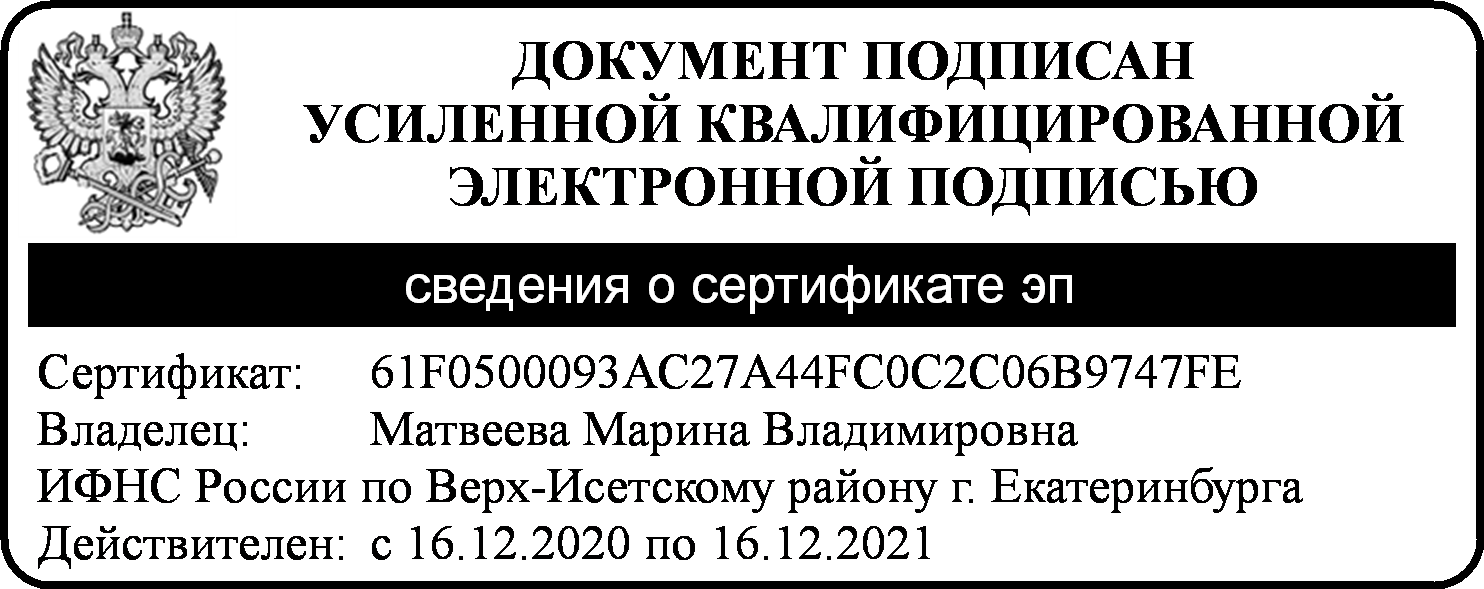 